Call for Proposals: Workshops/Plenary Sessions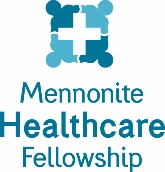 Mennonite Healthcare Fellowship Annual GatheringProposal Deadline:   Sunday, November 12, 2017You are invited to submit one or more workshop or plenary session presentation proposals for the Mennonite Healthcare Fellowship Annual Gathering, June 22-24, 2018 at Hueston Woods Lodge and Conference Center, College Corner, Ohio.   The theme for Annual Gathering 2018 is “Stories of Healing.”   Both workshops and plenary sessions should examine the interaction between faith, community, and healing.  Reflections on healing in the role of patient/client, in the role of healthcare provider, or as a community fit within this theme.  Perspectives from medicine, nutrition, mental health, chaplaincy, and other related fields are encouraged.  Presentations of significant interest or timely nature that are not on the theme will also be considered.Plenary sessions will be one-hour large group presentations.   Workshops will be one-hour smaller group interactive sessions.   Please submit a copy of your CV along with this completed form for each presentation proposal.  All proposals must be submitted by Sunday, November 12, 2017.Presenter name:                Profession:  Email       Member of Mennonite Healthcare Fellowship?     Yes     No  Presentation title:   Presentation type:    Plenary    Workshop     EitherAbstract (2000 character limit):Learning objectives (limit 4): Primary Audience (check all that apply):   Students    Early Career   Mid-Career    Retired    Family Members    Other: What makes this presentation unique:Decisions will be made by January 5, 2018.  The Annual Gathering registration fee will be waived for any Mennonite Healthcare Fellowship members who have workshop or plenary session proposals accepted.Completed proposals and any questions can be directed to Paul Leichty at info@mennohealth.org